    Inspiration Studio Academy of Fine Art  (ISAFA)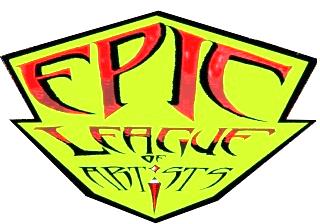 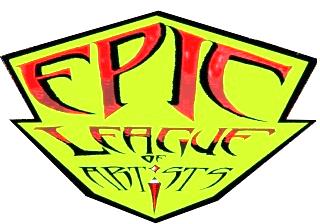 #10 Ardiel Drive |  Okotoks, Alberta  | 403 807 2337Epic League Registration Form | Ages 11 - 18 | Winter- Spring 2020  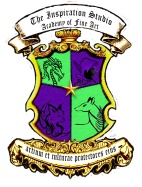 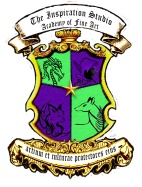 HEALTH & SAFETY Robin is First Aid certified and holds a current Police Check for the Vulnerable Sector. Add any additional comments here if you wish I  the parent/guardian of my year old have enrolled intoThe Inspiration Studio Academy of Fine Art program known as The Epic League.These semi-private art lessons occur weekly and are located at: #10 Ardiel Drive, Okotoks, ABWELCOME to the Family!    Please read & check off  the following as understood:The Epic League instructs children on a variety of fine art materials such as watercolour, acrylic, pastels, graphite, charcoal, sculpture, jewelry making and design, calligraphy, beadwork, pottery, markers and how to mix mediums. Following such projects as landscape, perspective, portraiture, figure, animal and mythical animal drawing, 3D media understanding, graphic design while studying art history and sciences.My child will attend ISAFA each Thursday running 4:00 – 6:30pm, not including Holidays.Missed classes will not be replaced.  Students will be given time to complete artwork.Holidays / No Classes: Family Week Feb. 17 –Feb. 21        Easter Break  April 10 – April 17 Field Trips & Special Guests are incorporated into the League Program to complement specific project objectives and inspire fresh ideas outside the studio. Dates will be announced as early as they are booked, but are subject to change. Notifications will be emailed out as soon as possible. Some field trips may incur additional costsThe Private Studio Christmas Party is traditionally held at ISAFA Studio and includes activities for all members including parents as well as a small display of Student artwork. It is open to  ALL Program members on Saturday, December 14, from 12:30 – 4:00pm The League of Artists Exhibit is held inside the Okotoks Elks Hall occurring on the second Friday in June from 3:30 - 7:00, to show and sell the work created during class time with supplemental art created externally. Open to Fall, Winter-Spring and Full Program Members